SCHOOL SUPPLY LIST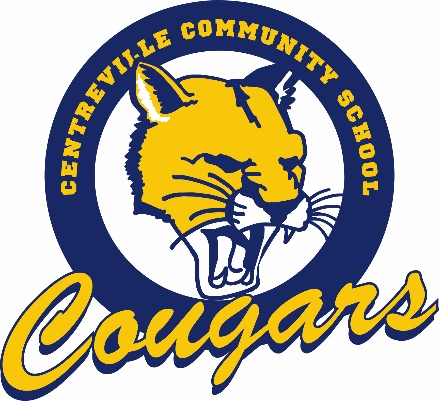 	GRADE 14 White Erasers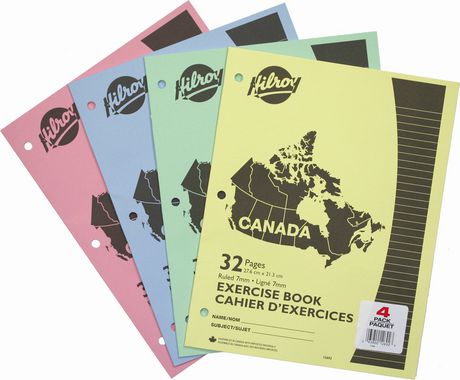 2 Pkgs. Mirado Pencils, HB1 Pkg. Hilroy Scribblers (32 or 40 pages)3 Large Glue Sticks1 White Glue Bottle2 Pairs of Scissors 2 24 Pack of Crayola Crayons 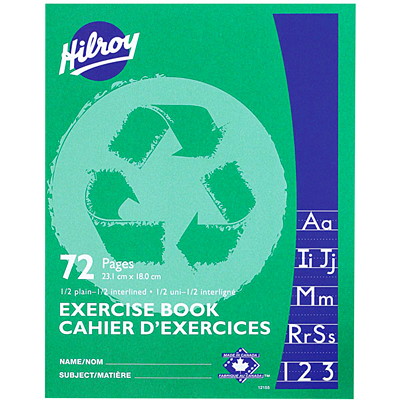 2 Packs of Crayola Markers2 Hilroy Exercise Books (The pages are ½ plain & ½ lined with a broken line in between. The book is green with 72 pages- see picture)6 Duo-Tangs (Red, Blue, Green, Yellow, Orange, Purple -please try to purchase these colors as we color code according to subject)Homework Sack (courier bag from Dollarama)3 boxes of Kleenex 1 Pencil Box/Case (large enough to hold scissors, glue stick,                                            crayons, etc.)  Small Flashlight for Flashlight FridaysZiploc Bags (Large Size) Book Bag (large enough to hold the homework sack)Lunch Bag Inside Sneakers **If your child is unable to tie please DON’T send sneakers with laces.	Student Fee $35.00 (Fee can be paid at School Cash                                            Online)